Series of vocational qualification certificate ____________ No _____________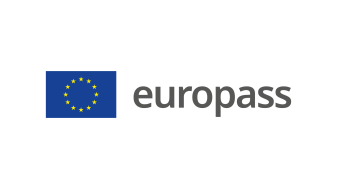 Supplement to vocational qualification certificate(*) Latvia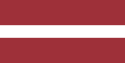 1. Title of the vocational qualification certificate(1)☐ Atestāts par arodizglītību☐ Profesionālās kvalifikācijas apliecībaProfesionālā kvalifikācija: Kokapstrādes iekārtu operators(1) in the original language2. Translation of the title of the vocational qualification certificate(2)☐ A certificate of vocational basic education☐ A vocational qualification certificateVocational qualification: Woodworking machine operator**,Woodworking equipment operator***(2) If applicable. This translation has no legal status.3. Competence profileA woodworking machine operator sets up the equipment for a specific operation and carries out pre-processing, further processing and finishing of wood at a specific stage of the work, maintains hand tools, assembles and repairs simple wood products.Has acquired the competences required to perform the following professional duties and tasks:3.1. Compliance with labour protection requirements:  check that woodworking machines comply with safety requirements;  use appropriate work clothing and personal protective equipment;  observe safety signs and signals;  observe electrical and fire safety regulations;  comply with environmental protection requirements. 3.2. Familiarisation with the work assignment and technical documentation:  familiarise oneself with the drawing;  familiarise oneself with the technological map;  determine the type of treatment required for the work assignment;  determine the suitability of the raw materials for the work assignment. 3.3. Preparation of woodworking machines and workplace:  check woodworking machines for suitability to start work;  install and set up protective and auxiliary devices;  asses the suitability of the raw materials for the work assignment;  prepare the workplace;  set up wood-cutting tools.3.4. Mechanical processing of wood or wood-based panel materials:  determine and set the mechanical processing mode;  insert workpieces into the machine;  monitor the operation of auxiliary devices, protective devices and other technological equipment during mechanical processing;  carry out mechanical processing of wood. 3.5. Performing control measurements: use a template;  select measuring instruments and other technical means for carrying out control measurements;  perform the production of control parts;  carry out routine inspection of the part in accordance with the drawing and technical documentation;  adjust the technological process. 3.6. Maintenance of woodworking machines:  keep woodworking machines clean and in working order;  monitor the wear and condition of wood-cutting tools or abrasives;  monitor the condition of auxiliary and protective equipment;  carry out maintenance on woodworking machines in accordance with its work schedule. Additional competences:<<To be completed by the education institution>>;...;...;...4. Employment opportunities in line with the vocational qualification(3)Work independently or in a team with other professionals in woodworking companies and furniture factories.(3) If possible5. Description of the vocational qualification certificate5. Description of the vocational qualification certificateName and status of the body issuing the vocational qualification certificateNational authority providing recognition of the vocational qualification certificate<<Full name, address, telephone number, website address; e-mail address of the issuing body. Legal status of the issuing body>>Ministry of Education and Science of the Republic of Latvia, website: www.izm.gov.lv Level of the vocational qualification certificate(national or international)Assessment scale/Assessment attesting fulfilment of the requirementsState-recognised document, corresponding to the third level of the Latvian Qualifications Framework (LQF 3) and the third level of the European Qualifications Framework (EQF 3).A mark of at least "average - 5" in the vocational qualification examination(using a 10-point scale).Access to the next level of educationInternational treaties or agreementsA certificate of vocational basic education or secondary education enables further education at LQF level 4/ EQF level 4.<<If applicable. To be completed by the education institution in case international treaties or agreements provide for the issue of additional certificates. If not applicable, delete comment>>Legal basisLegal basisVocational Education Law (Section 6)Vocational Education Law (Section 6)6. Means of obtaining the vocational qualification certificate6. Means of obtaining the vocational qualification certificate6. Means of obtaining the vocational qualification certificate6. Means of obtaining the vocational qualification certificate☐ Formal education:☐ Full-time☐ Full-time (work-based training)☐ Part-time☐ Formal education:☐ Full-time☐ Full-time (work-based training)☐ Part-time☐ Education acquired outside the formal education system☐ Education acquired outside the formal education systemTotal duration of training**** (hours/years) _______________Total duration of training**** (hours/years) _______________Total duration of training**** (hours/years) _______________Total duration of training**** (hours/years) _______________A: Description of the vocational training receivedB: Percentage of total (100%) programme B: Percentage of total (100%) programme C: Duration (hours/weeks)Part of the education programme completed in the education institution<<Indicate the amount (%) of the programme completed on the premises of the education institution>><<Indicate the amount (%) of the programme completed on the premises of the education institution>><<Indicate the amount (in hours or training weeks) of the programme completed on the premises of the education institution>>Part of the education programme completed in workplace internship, including work-based training<<Indicate the amount (%) of the programme completed outside the premises of the education institution,i.e. practical training in enterprises, workplace internships, work-based training>><<Indicate the amount (%) of the programme completed outside the premises of the education institution,i.e. practical training in enterprises, workplace internships, work-based training>><<Indicate the amount (in hours or training weeks) of the programme completed outside the premises of the education institution,i.e. practical training in enterprises, workplace internships, work-based training>>**** Applicable to formal education.Further information available at:www.izm.gov.lvhttps://visc.gov.lv/profizglitiba/stand_saraksts_mk_not_626.shtmlNational Information Centre:National Europass Centre in Latvia, http://www.europass.lv/**** Applicable to formal education.Further information available at:www.izm.gov.lvhttps://visc.gov.lv/profizglitiba/stand_saraksts_mk_not_626.shtmlNational Information Centre:National Europass Centre in Latvia, http://www.europass.lv/**** Applicable to formal education.Further information available at:www.izm.gov.lvhttps://visc.gov.lv/profizglitiba/stand_saraksts_mk_not_626.shtmlNational Information Centre:National Europass Centre in Latvia, http://www.europass.lv/**** Applicable to formal education.Further information available at:www.izm.gov.lvhttps://visc.gov.lv/profizglitiba/stand_saraksts_mk_not_626.shtmlNational Information Centre:National Europass Centre in Latvia, http://www.europass.lv/